Lama Penelitian Keseluruhan	: 1 TahunPenelitian ke			: 2Biaya Penelitian Keseluruhan	: Rp. 19.451.000,-Biaya Penelitian Berjalan	: 	- diusulkan ke PT 	Rp. 19.451.000,- 	  	- dana institusi lain	Rp. 0,00Mengetahui							Padang, 29– 05 – 2017 ,Dekan Filkom UPI “YPTK” Padang				Ketua Peneliti,Julius Santony, S.Kom, M.Kom				Rima Liana Gema, S.Kom,.KomNIP/NIK 1029077301				      	NIP/NIK 1013098901Menyetujui, Ketua LPPM UPI “YPTKAbulwafa Muhammad, S.Kom, M.KomNIP/NIK 1021098101DAFTAR ISIHalaman  HALAMAN PENGESAHAN	 iDAFTAR ISI	iiIDENTITAS DAN URAIAN UMUM	ivRINGKASAN UMUM	vBAB I. 	PENDAHULUAN	11.1 Latar Belakang	11.2 Rumusan Masalah	21.3 Hipotesis	21.4 Tujuan Penelitian	31.5 Luaran Penelitian	4BAB II. TINJAUAN PUSTAKA	52.1 Jaringan Syaraf Tiruan	52.1.1 Definisi Jaringan Syaraf Tiruan	52.1.2 Arsitektur Jaringan	62.1.3 Fungsi Aktivasi	82.2 Metode Backpropagation	92.2.1 Definisi Metode Backpropagation	92.2.2 Arsitektur Metode Backpropagation	92.2.3 Algoritma Backpropagation	102.2.3 Algoritma Pelatihan Backpropagation	112.2.4 Fungsi Aktivasi Pada Pelatihan Backpropagation	14BAB III. 	METODE PENELITIAN	163.1 Pendahuluan	163.2 Kerangka Kerja Penelitian	16BAB IV. 	BIAYA DAN JADWAL PENELITIAN	204.1 Anggaran Biaya	204.2 Jadwal Penelitian	20DAFTAR PUSTAKA	12LAMPIRAN	12Lampiran 1. Justifikasi Anggaran Penelitian	12Lampiran 2. Susunan organisasi tim peneliti dan pembagian tugas	12Lampiran 3. Biodata ketua dan anggota	12Lampiran 4. Surat pernyataan ketua Pengusul	12RINGKASANJaringan Syaraf  Tiruan adalah paradigma komputasi yang mana cara kerjanya meniru sistim sel syaraf biologi berdasarkan karakteristik fungsi otak manusia. Salah satu metode yang digunakan dalam Jaringan Syaraf Tiruan adalah  algoritma  backpropagation yang banyak digunakan terutama dalam menangani masalah identifikasi, prediksi, pengenalan pola-pola kompleks karena metode ini mampu meramalkan apa yang akan terjadi di masa yang akan datang berdasarkan pola yang ada pada masa lalu.  Songket merupakan salah satu hasil karya tangan-tangan terampil pengrajin asli Silungkang, Kota Sawahlunto, Sumatera Barat yang memiliki corak dan motif yang bervariasi dan unik. Pemerintah Kota Sawahlunto, Sumatra Barat memprioritaskan pengembangan usaha kerajinan songket Silungkang, yang menjadi kekhasan daerah, guna masuk pasar ekspor. Pada tahap awal, prioritas pemda adalah meningkatkan produksi perajin  dengan memfasilitasi pembinaan kepada pelaku usaha mikro kecil dan menengah (UMKM) terutama yang bergerak di bidang kerajinan songket, untuk terus dikembangkan dengan meningkatkan kualitas dan kreativitas.Dengan menerapkan metode algoritma backpropagation dalam memprediksi produksi Songket Silungkang Kota Sawahlunto dapat membantu beberapa pihak seperti pemerintah, pelaku usaha mikro kecil dan menengah dalam melakukan upaya penanganan dan pengambilan keputusan yang baik  terhadap peningkatan produksi UMKM Songket Silungkang Kota Sawahlunto. Kata Kunci : Produksi, Songket, Propagasi balikBAB I PENDAHULUANLatar BelakangJaringan Syaraf  Tiruan adalah paradigma komputasi yang mana cara kerjanya meniru sistim sel syaraf biologi berdasarkan karakteristik fungsi otak manusia. Salah satu metode yang digunakan dalam Jaringan Syaraf Tiruan adalah  algoritma  backpropagation yang banyak digunakan terutama dalam menangani masalah identifikasi, prediksi, pengenalan pola-pola kompleks karena metode ini mampu meramalkan apa yang akan terjadi di masa yang akan datang berdasarkan pola yang ada pada masa lalu.  Songket salah satu hasil karya tangan-tangan terampil pengrajin asli Silungkang, Kota Sawahlunto, Sumatera Barat yang memiliki corak dan motif yang bervariasi dan unik. Mengambil unsur-unsur dari alam yang dikemas dalam motif berbentuk bungo lobak, anggur, pucuak rabuang, bintang, kapalo samek, dan masih banyak unsur lainnya. Kombinasi warna yang cantik dan elegan di setiap helai kain songket menambah keanggunan bagi setiap pemiliknya. Songket sangat cocok untuk semua perempuan Indonesia yang ingin selalu tampil cantik dan menawan di setiap kesempatan, formal dan semi formal.Pemerintah Kota Sawahlunto, Sumatra Barat memprioritaskan pengembangan usaha kerajinan songket Silungkang, yang menjadi kekhasan daerah, guna masuk pasar ekspor. Potensi ekspor kerajinan songket Silungkang sangat besar, mengingat kerajinan tersebut cukup diminati di mancanegara, terutama Malaysia. Pada tahap awal, prioritas pemda adalah meningkatkan produksi perajin  dengan memfasilitasi pembinaan kepada pelaku usaha mikro kecil dan menengah (UMKM) terutama yang bergerak di bidang kerajinan songket, untuk terus dikembangkan dengan meningkatkan kualitas dan kreativitas.Songket Silungkang memiliki keunikan tersendiri. 	Dengan menerapkan metode algoritma backpropagation dalam memprediksi produksi Songket Silungkang Kota Sawahlunto dapat membantu beberapa pihak seperti pemerintah, pelaku usaha mikro kecil dan menengah dalam melakukan upaya penanganan dan pengambilan keputusan yang baik  terhadap peningkatan produksi UMKM Songket Silungkang Kota Sawahlunto. Untuk mewujudkan hal tersebut, maka perlu dilakukan penelitian dengan judul: “PROPAGASI BALIK MENENTUKAN PREDIKSI PRODUKSI USAHA SONGKET SILUNGKANG KOTA SAWAHLUNTO”.Rumusan MasalahBerdasarkan analisa, pengamatan dari latar belakang telah diuraikan, maka dapat dirumuskan beberapa masalah sebagai berikut :Bagaimana mengolah data-data perkembangan produksi UMKM Songket Silungkang  dalam periode tertentu untuk mendapatkan nilai-nilai yang dibutuhkan dalam metode backpropagation?Bagaimana mendapatkan prediksi yang akurat atas produksi UMKM Songket Silungkang?Hipotesis	Berdasarkan perumusan masalah di atas, penulis membuat suatu hipotesis atau dugaan sementara yaitu sebagai berikut : Diharapkan dengan menerapkan metode Propagasi balik, data-data perkembangan produksi UMKM Songket Silungkang dalam periode tertentu bisa diolah dengan tepat untuk mendapatkan nilai-nilai yang dibutuhkan.Diharapkan dengan menerapkan metode Propagasi balik dalam mengolah data  perkembangan produksi UMKM Songket Silungkang dalam periode tertentu diharapkan dapat memprediksi produksi usaha Songket Silungkang Kota Sawahlunto dengan akurat, sehingga bisa membantu pihak-pihak yang terkait dalam mengambil keputusan yang baik untuk kemajuan perkembangan UMKM Songket Silungkang Kota Sawahlunto.Tujuan PenelitianTujuan dari penelitian ini adalah sebagai berikut:Menganalisa data-data perkembangan produksi UMKM Songket Silungkang dalam periode tertentu di Kota Sawahlunto.Mengetahui variabel-variabel apa saja yang dibutuhkan dalam memprediksi produksi UMKM Songket Silungkang Kota Sawahlunto.Merancang dan membangun Jaringan Syaraf Tiruan dalam memprediksi produksi UMKM Songket Silungkang Kota Sawahlunto.Menguji metode backpropagation dalam memprediksi produksi UMKM Songket Silungkang Kota Sawahlunto dengan menggunakan software MATLAB 6.1.Luaran  PenelitianLuaran penelitian ini dapat dilihat pada tabel di bawah ini :Tabel 1. Rencana Target CapaianBAB II TINJAUAN PUSTAKA2.1 		Jaringan Syaraf Tiruan2.1.1	Definisi Jaringan Syaraf TiruanJaringan syaraf tiruan merupakan salah satu representasi buatan dari otak manusia yang selalu mencoba mensimulasikan proses pembelajaran pada otak manusia tersebut, istilah buatan digunakan karena jaringan syaraf ini diimplementasikan dengan menggunakan program komputer yang mampu menyelesaikan sejumlah proses perhitungan selama proses pembelajaran (Inggit Prahesti, 2013). Jaringan syaraf tiruan merupakan generalisasi model matematis yang disusun dengan asumsi yang sama seperti jaringan syaraf biologis (Jong Jek Siang, 2009) :Pemrosesan informasi terjadi pada banyak elemen sederhana (neuron).Sinyal dikirimkan di antara neuron-neuron melalui penghubung-penghubung.Penghubung antar neuron memiliki bobot yang akan memperkuat atau memperlemah sinyal.Untuk menentukan output, setiap neuron menggunakan fungsi aktivasi (fungsi aktivasi yang digunakan biasanya fungsi yang non-linier, bukan fungsi linier) yang dikenakan pada jumlahan input yang diterima. Secara matematis, proses ini dijelaskan pada gambar 2.1.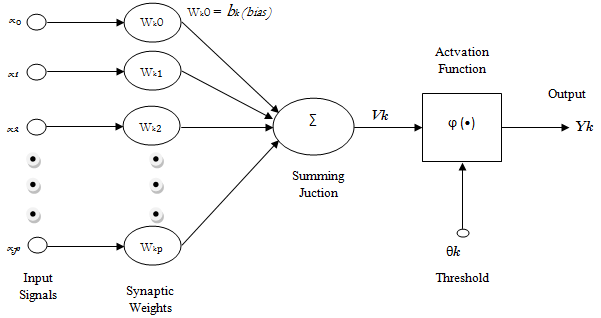 Gambar 2.1 Model Matematis Jaringan Syaraf Tiruan2.1.2	Arsitektur Jaringan	Baik tidaknya suatu model JST salah satunya ditentukan oleh hubungan antar neuron atau yang biasa disebut sebagai arsitektur jaringan. Neuron-neuron tersebut terkumpul dalam lapisan-lapisan yang disebut neuron layer (Sutojo dkk, 2011). Lapisan-lapisan penyusun jaringan syaraf tiruan dapat dibagi menjadi tiga yaitu (Diyah Puspitaningrum, 2009) :Lapisan Input Node-node di dalam lapisan input disebut unit-unit input. Unit-unit input menerima input dari dunia luar yang merupakan penggambaran dari suatu masalah.Lapisan tersembunyi Node-node di dalam lapisan tersembunyi disebut unit-unit tersembunyi. Output dari lapisan ini tidak secara langsung dapat diamati.Lapisan Output Node-node pada lapisan output disebut unit-unit output. Keluaran atau output dari lapisan ini merupakan output jaringan syaraf tiruan terhadap suatu permasalahan. Ada beberapa arsitektur jaringan syaraf tiruan, antara lain (Sri Kusumadewi, 2003):Jaringan Lapisan Tunggal (Single Layer Net)Jaringan dengan lapisan tunggal hanya memiliki satu lapisan dengan bobot-bobot terhubung. Jaringan ini hanya menerima input kemudian secara langsung akan mengolahnya menjadi output tanpa harus melalui lapisan tersembunyi. Contoh JST yang menggunakan jaringan lapisan tunggal adalah ADALINE, Hopfield, Perceptron.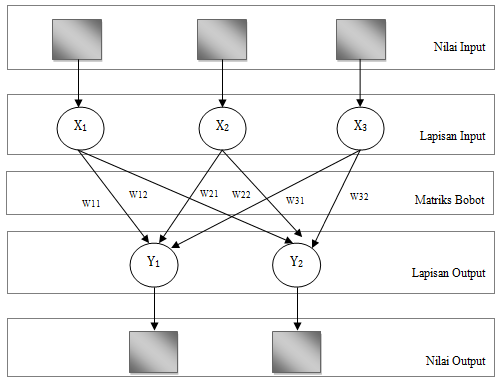 Gambar 2.2 Jaringan Syaraf Tiruan Dengan Lapisan TunggalJaringan Lapisan Banyak (Multi Layer Net)Jaringan dengan banyak lapisan memiliki satu atau lebih lapisan yang terletak di antara lapisan input dan lapisan output (memiliki satu atau lebih lapisan tersembunyi). Umumya, ada lapisan bobot-bobot yang terletak antara dua lapisan yang bersebelahan. Jaringan dengan banyak lapisan ini dapat menyelesaikan permasalahan yang lebih sulit daripada dengan lapisan tunggal, tentu saja dengan pembelajaran yang lebih rumit.  Contoh JST yang menggunakan jaringan lapisan banyak adalah MADALINE, backpropagation, neocognitron. 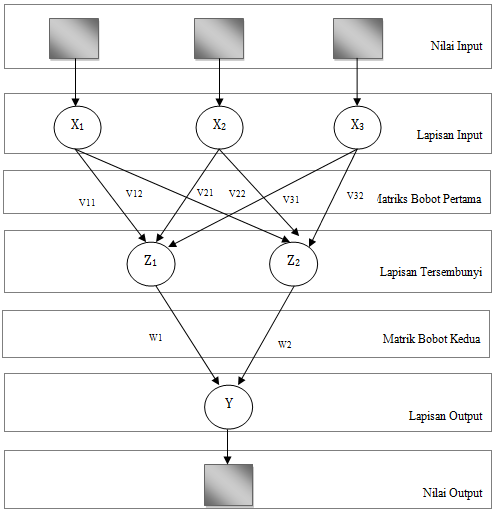 Gambar 2.3 Jaringan Syaraf Tiruan Dengan Lapisan BanyakJaringan Dengan Lapisan Kompetitif (Competitive Layer Net)Jaringan ini memiliki bobot yang telah ditentukan dan tidak memiliki proses pelatihan. Jaringan ini digunakan untuk mengetahui neuron pemenang dari sejumlah neuron yang ada. Akibatnya, pada jaringan ini sekumpulan neuron bersaing untuk mendapatkan hak menjadi aktif. Nilai bobot setiap neuron untuk dirinya sendiri adalah 1, sedangkan untuk neuron lainnya bernilai random negatif. Contoh JST yang menggunakan jaringan dengan lapisan kompetitif adalah LVQ.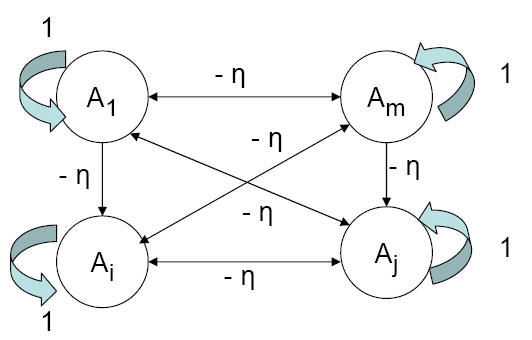 Gambar 2.4 Jaringan Syaraf Dengan Lapisan Kompetitif Dengan Bobot –Ƞ2.1.3	Fungsi Aktivasi	Faktor paling menentukan keaktifan suatu neuron adalah fungsi transfer yang biasa dikenal sebagai fungsi aktifasi, yang akan mengaktifkan neuron. Fungsi aktifasi menentukan bagaimana suatu neuron menanggapi sinyal-sinyal masukan, sehingga terjadi aktifitas satu neuron. Jika aktifitas neuron kuat, maka neuron akan menghasilkan sinyal keluaran yang dapat dihubungkan ke neuron lain (Lanny W. Pandjaitan, 2007). Fungsi aktivasi atau fungsi transfer merupakan fungsi yang menggambarkan hubungan antara aktivasi internal (summation function) yang mungkin berbentuk linear atau non-linear (Diyah Puspitaningrum, 2009).2.1.4	Algoritma Pembelajaran	Pelatihan jaringan syaraf tiruan dibagi menjadi dua, yaitu pelatihan dengan supervise (pembimbing) dan pelatihan tanpa supervisi. Pada proses pelatihan, suatu input dimasukan ke jaringan, kemudian jaringan akan memproses dan mengeluarkan suatu keluaran. Keluaran yang dihasilkan oleh jaringan akan dibandingkan dengan target, jika keluaran jaringan tidak sama dengan target, maka perlu dilakukan modifikasi bobot. Tujuan dari pelatihan ini adalah memodifikasi bobot hingga diperoleh bobot yang bisa membuat keluaran jaringan sama dengan target yang diinginkan (Sutojo dkk, 2011).2.2 		Metode Backpropagation2.2.1	Definisi Metode Backpropagation	Backpropagation  adalah sebuah metode matematik untuk pelatihan multilayer jaringan syaraf tiruan. Jaringan Backpropagation merupakan salah satu algoritma yang sering digunakan dalam menyelesaikan masalah-masalah yang rumit. Algoritma ini memiliki dasar matematis yang kuat dan dilatih dengan menggunakan metode belajar terbimbing (Badrul Anwar, 2011).  Propagasi balik melatih jaringan untuk mendapatkan keseimbangan antara kemampuan jaringan untuk mengenali pola yang digunakan selama pelatihan serta kemampuan jaringan untuk memberikan respons yang benar terhadap pola masukan yang serupa (tapi tidak sama) dengan pola yang dipakai selama pelatihan (Andra Riztyan dkk, 2009). 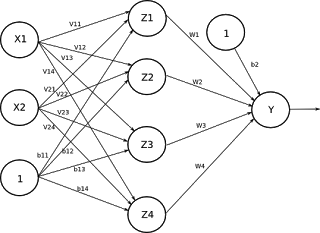 Gambar 2.13 JST Backpropagation Dengan Satu Lapisan Tersembunyi2.2.2	Arsitekur Metode Backpropagation	Di dalam jaringan backpropagation, setiap unit yang berada di lapisan terhubung dengan setiap unit yang ada di lapisan tersembunyi. Setiap unit yang ada di lapisan tersembunyi terhubung dengan setiap unit yang ada di lapisan output (Diyah Puspitaningrum, 2009). 	Jaringan syaraf tiruan backpropagation terdiri dari banyak lapisan (multilayer neural networks) :Lapisan input (satu buah). Lapisan input terdiri dari neuron-neuron atau unit-unit input, mulai dari unit input x1 sampai unit input xn.Lapisan tersembunyi (minimal satu). Lapisan tersembunyi terdiri dari unit-unit tersembunyi mulai dari unit tersembunyi z1 sampai zp.Lapisan output (satu buah). Lapisan output terdiri dari unit-unit output mulai dari unit output y1 sampai unit output ym.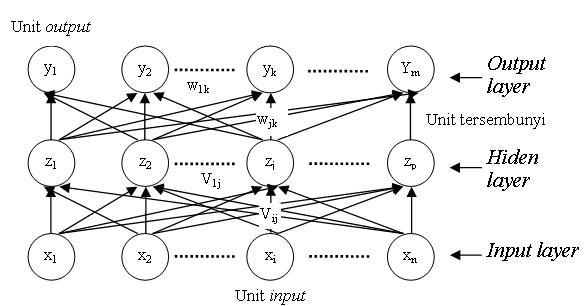 Gambar 2.14 Arsitektur Backpropagation 2.2.3	Algoritma BackpropagationCara kerja backpropagation  adalah sebagai berikut : mula-mula jaringan diinisialisasikan dengan bobot yang diset dengan bilangan acak. Lalu contoh-contoh pelatihan dimasukan ke dalam jaringan. Contoh pelatihan terdiri dari pasangan vektor input dan vektor target. Keluaran dari jaringan berupa sebuah vektor output aktual. Selanjutnya vektor output aktual jaringan dibandingkan dengan vektor output target untuk mengetahui apakah output jaringan sudah sesuai dengan harapan (output aktual sudah sama dengan output target).Error yang timbul akibat perbedaan antara output aktual dengan output target tersebut kemudian dihitung dan digunakan untuk mengubah bobot-bobot yang relevan dengan jalan mempropagasikan kembali error.setiap perubahan bobot yang terjadi diharapkan dapat mengurangi besar error. Epoch (siklus setiap pola pelatihan) seperti ini dilakukan pada semua set pelatihan sampai unjuk kerja jaringan mencapai tingkat yang diinginkan atau sampai kondisi berhenti terpenuhi. (Diyah Puspitaningrum, 2009).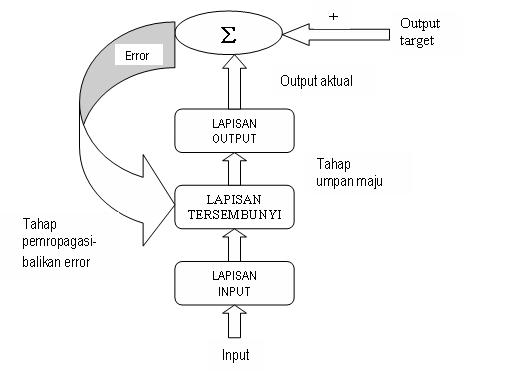 Gambar 2.15 Alur Kerja Jaringan BackpropagationPenggunaan propagasi balik terdiri dari dua tahap (Andra Riztyan dkk, 2009) yaitu :Tahap belajar atau  pelatihan, di mana pada tahap ini pada propagasi balik diberikan sejumlah data pelatihan dan target.Tahap pengujian atau penggunaan dilakukan setelah propagasi balik selesai belajar.2.2.4		Algoritma Pelatihan BackpropagationSebelum memasukan data yang akan dilatih dan diuji, terlebih dahulu lakukan transformasi data. Transformasi data merupakan tahap di mana data real akan diubah menjadi data yang dibutuhkan dalam pelatihan Jaringan Syaraf Tiruan. Data yang diperoleh harus ditransformasikan terlebih dahulu dengan melakukan penskalaan terhadap input dan target hingga data-data input  dan target tersebut masuk dalam range tertentu, dengan begitu proses training  pada Jaringan Syaraf Tiruan akan lebih efisien dan efektif. Tujuan utama transformasi adalah agar terjadi sinkronisasi data, di samping itu juga untuk memudahkan dalam proses komputasi. Menyajikan data mentah secara langsung pada Jaringan Syaraf Tiruan akan membuat neuron mengalami saturasi dan gagal melakukan training. Data bisa ditransformasikan ke interval yang lebih kecil, misal pada interval [0,1], tapi akan lebih baik jika ditransformasikan ke interval yang lebih kecil, misal pada interval [0.1, 0.9], ini mengingat fungsi sigmoid merupakan fungsi asimtotik yang nilainya tidak pernah mencapai 0 ataupun 1 (Jong Jek Siang, 2009). Untuk mentransformasikan seluruh data real tersebut, digunakan fungsi sebagai berikut :	(11)Di mana:a = data minimum	b = data maksimumx = nilai asli dari data	x1= nilai transformasi dari data	Algoritma pelatihan pada backpropagation sebagai berikut (Badrul Anwar, 2011) :InitializationMemberikan nilai awal terhadap nilai-nilai yang diperlukan oleh neural network seperti weight, threshold.ActivationNilai-nilai yang diberikan pada tahap Initilization akan digunakan pada tahap Activation.Dengan melakukan perhitungan :Menentukan aktual output  pada hidden layerMenghitung aktual output pada output layerWeight TrainingPada tahap weight training dilakukan dua kegiatan yaitu :Menghitung error gradient  pada output layerMenghitung error gradient pada hidden layer IterationPada tahap ini dilakukan proses pengulangan sampai mendapat error yang minimal.		Berikut ini adalah algoritma pelatihan untuk backpropagation dengan sebuah lapisan tersembunyi (Diyah Puspitaningrum, 2009) :Inisialisasi bobot-bobotTentukan angka pembelajaran (α). Tentukan pula nilai toleransi eror atau nilai ambang (bila menggunakan nilai ambang sebagai kondisi berhenti); atau set maksimal epoch (bila menggunakan banyaknya epoch sebagai kondisi terhenti).While  kondisi berhenti tidak terpenuhi do langkah ke-2 sampai langkah ke-9.Untuk setiap pasangan pola pelatihan, lakukan langkah ke-4 sampai langkah ke-9Tahapan Umpan MajuSetiap unit input xi (dari unit ke-1 sampai unit ke-n pada lapisan input) mengirimkan sinyal input ke semua unit yang ada di lapisan atasnya (ke lapisan tersembunyi); xi	(12)Pada setiap unit di lapisan tersembunyi zj (dari unit ke-1 sampai unit ke-n ke-p; i=1,……,n;  j=l,....p) sinyal output lapisan tersembunyinya dihitung dengan menerapkan fungsi aktivasi terhadap penjumlahan sinyal-sinyal input berbobot xi :Zj = 	(13)	kemudian dikirim ke semua unit di lapisan atasnya.Setiap unit di lapisan output yk (dari unit ke-1 sampai unit ke-m; i=1,….n; k=1,……m) dihitung sinyal output-nya dengan menerapkan fungsi aktivasi terhadap penjumlahan sinyal-sinyal input berbobot Zj bagi lapisan ini :Yk = 		(14)		Tahap Pemprogasibalikan ErrorSetiap unit output Yk (dari unit ke-1sampai unit ke-m ; j=1,……,p; k=1,……..m) menerima pola target tk lalu informasi kesalahan lapisan output (  ) dihitung k dikirim ke lapisan dibawahnya dan digunakan untuk menghitung besar koreks bobot dan bias (∆wjk dan ∆wok) antara lapisan tersembunyi dengan lapisan output :k = (tk - yk) f’ 	(15.)jk  = k Zj	(15.)0k  = k 	(15.) Tahap Peng-update-an Bobot BiasPada setiap unit di lapisan tersembunyi (dari unit ke-1 sampai unit ke-p; i=1,….,n; j=1…..p; k=1….m) dilakukan perhitungan informasi kesalahan lapisan tersembunyi (j). j kemudian digunakan untuk menghitung besar koreksi bobot dan bias (∆Vij dan ∆Voj) antara lapisan input dan lapisan tersembunyi. =    f’	(16.)ij  = j Xi	(16.)0j  = j	(16.)Tahap Perubahan bobot dan biasPada setiap unit output Yk (dari unit ke-1 sampai unit ke-m) dilakukan perubahan bias dan bobot (j=0,….,p; k=1,….,m) sehingga bias dan bobot yang baru menjadi :	Wjk (baru) = Wjk (lama) + 	(17.)	dari unit ke-1 sampai unit ke-p di lapisan tersembunyi juga dilakukan perubahan pada bias dan bobotnya (i=0,….,n; j=1,….,p):	Vij (baru)= Vij (lama) + 	(17.)Tes kondisi berhenti.Setelah proses pelatihan selesai, nilai-nilai ternormalisasi output jaringan (hasil peramalan Jaringan Syaraf Tiruan) harus dikembalikan (denormalisasi) ke nilai aslinya dengan persamaan sebagai berikut: 	(18)2.2.4	Fungsi Aktivasi Pada Algoritma Pelatihan Backpropagation	Beberapa fungsi aktivasi yang digunakan di dalam metode backpropagation  seperti fungsi sigmoid biner, sigmoid bipolar, dan tangen hiperbolik. Karakteristik yang harus dimiliki fungsi aktivasi tersebut adalah kontinu, diferensial dan tidak menurun secara monoton.Fungsi Sigmoid BinerFungsi ini umum digunakan. Range-nya adalah (0,1) dan didefinisikan sebagai berikutf1 (x) = 	(22.)dengan turunan f1’ (x) = f1 (x) (1- f1 (x))	(22.)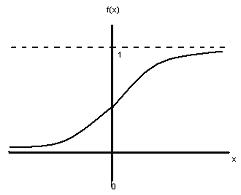 Gambar 2.16 Fungsi Sigmoid Biner  Dengan Range (0,1)Fungsi Sigmoid BipolarFungsi Sigmoid Bipolar memiliki Range-nya adalah (-1,1)f2 (x) = 2 f1 (x) – 1	(23.)dengan turunan f2 ‘(x) =  (1 + f2 (x)) (1 -  f2 (x))	(23.)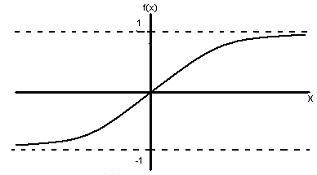 Gambar 2.17 Fungsi Sigmoid Bipolar Dengan Range (-1,1)Fungsi Tangen hiperbolikFungsi tangen hiperbolik didefinisikan sebagai berikut :tanh (x) =  = 	(24.)	tanh’(x)= (1 + tanh(x)) (1-tanh(x))	(24.b)BAB IIIMETODE PENELITIAN3.1 	Pendahuluan	Metodologi penelitian ini merupakan langkah-langkah kerja yang harus dilakukan agar penyusunan tesis menjadi lebih mudah, berurutan dan juga dapat digunakan sebagai pedoman untuk peneliti dalam melaksanakan penelitian. Metodologi yang digunakan dalam penyusunan tesis ini adalah pengumpulan data. Data-data yang dikumpulkan kemudian dilakukan identifikasi masalah dan kebutuhan, serta cara kerja dan ruang lingkup sistem yang kan dibuat.	Penelitian merupakan rangkaian kegiatan ilmiah dalam rangka pemecahan suatu permasalahan. Fungsi penelitian adalah mencarikan penjelasan dan jawaban terhadap permasalahan serta memberikan alternatif bagi kemungkinan yang dapat digunakan untuk pemecahan masalah.3.2	Kerangka Kerja PenelitianKerangka kerja diperlukan dalam acuan langkah-langkah untuk mengerjakan suatu penelitian secara terstruktur dengan membuat sebuah tahapan metodologi penelitian sehingga hasil yang dicapai menjadi lebih maksimal. Kerangkan kerja pada penelitian ini dapat dilihat pada gambar 3.1. Kerangka kerja dalam melakukan penelitian ini adalah sebagai berikut :Gambar 3.1 Kerangka Kerja PenelitianPembahasan ini berisi penjelasan tentang kerangka kerja penelitian berdasarkan gambar 3.1.Memulai PenelitianPada tahap ini dilakukan identifikasi masalah yang bertujuan untuk mengidentifikasikan masalah yang akan diteliti,batasan masalah bertujuan untuk mendapatkan hasil penelitian yang baik dan perumusan masalah bertujuan untuk menjelaskan garis besar permasalahan yang dihadapi dalam penelitian.Menganalisa MetodologiPada tahap ini dilakukan analisa terhadap metodologi yang digunakan meliputi bahan pendukung dan teori pendukung dan hal-hal lain diperlukan dalam menyelesaikan penelitian.Menganalisa DataPada tahap ini dilakukan studi pustaka yang bertujuan untuk mengetahui metode apa yang akan digunakan untuk menyelesaikan permasalahan yang akan diteliti yang nantinya menjadi referensi kuat bagi peneliti dalam menerapkan suatu metode yang digunakan. Merancang Metode JSTPada tahap ini, yang perlu dilakukan yaitu mengolah data input serta arsitektur sistem. Adapun tahap-tahapnya adalah sebagai berikut :Transformasi data dilakukan agar terjadi kestabilan data yang dicapai dan juga menyesuaikan nilai data dengan range fungsi aktivasi yang digunakan dalam jaringan. Data ditransformasikan ke interval (0,1).Pembagian data dilakukan dengan membagi data penelitian menjadi data pelatihan dan data pengujian.Perancangan arsitektur jaringan yang optimum.Memilih dan menggunakan arsitektur jaringan yang optimum.Pemilihan jaringan optimum dan penggunaannya untuk peramalan.Mengimplementasikan softwareTahap ini merupakan proses implementasi metode JST yang dibuat dengan menggunakan bahasa pemrograman Matlab 6.1 dan algoritma yang digunakan algoritma backpropagation.Mensintesa HasilTahap ini akan dilakukan pengevaluasian metode JST terhadap hasil yang didapatkan melalui pencarian secara manual dengan hasil yang didapatkan dengan mengunakan software Matlab 6.1. Hal ini dilakukan unuk menguji keakuratan hasil tersebut dan melihat apakah ada kesalahan-kesalahan yang harus diperbaiki untuk mendapatkan prediksi yang tepat terhadap produksi usaha songket silungkang di Kota Sawahlunto.KesimpulanPada akhir pembahasan dilakukan proses penarikan kesimpulan yang bertujuan untuk membandingkan hasil yang diperoleh dari tahap implementasi sistem yang dibuat secara manual.BAB IVBIAYA DAN JADWAL PENELITIAN4.1 Anggaran Biaya4.2 Jadwal Penelitian Jadwal penelitian dapat dilihat pada bar chart dibawah ini :Lampiran 1. Justifikasi Anggaran PenelitianLampiran 2. Susunan Organisasi Tim Peneliti/Pelaksana dan Pembagian Tugas.Lampiran 3. Biodata Ketua dan AnggotaKetua Penelitian :Identitas DiriRiwayat PendidikanPengalaman Penelitian Dalam 5 Tahun TerakhirPengalaman Pengabdian Kepada Masyarakat dalam 5 Tahun TerakhirPublikasi Artikel Ilmiah dalam Jurnal dalam 5 Tahun TerakhirPemakalah Seminar Ilmiah dalam 5 Tahun TerakhirKarya Buku Dalam 5 Tahun Terakhir	Perolehan HKI dalam 5-10 Tahun TerakhirPengalaman Merumuskan Kebijakan Publik/Rekayasa Sosial Lainnya dalam 5 Tahun TerakhirPenghargaan dalam 10 Tahun Terakhir	Semua data yang saya isikan dan tercantum dalam biodata ini adalah benar dan dapat dipertanggung jawabkan secara hukum. Apabila dikemudian hari dijumpai ketidaksesuaian dengan kenyataan, saya sanggup menerima sanksi.	Demikian biodata ini saya buat untuk memenuhi salah satu persyaratan dalam pengajuan penelitian.																	Padang, 29  Mei 2016						Pengusul,																	Rima Liana Gema, S.Kom, M.Kom							NIP/NIK  : 1013098901Anggota II:Identitas DiriRiwayat PendidikanPengalaman Penelitian Dalam 5 Tahun TerakhirPengalaman Pengabdian Kepada Masyarakat dalam 5 Tahun TerakhirPublikasi Artikel Ilmiah dalam Jurnal dalam 5 Tahun TerakhirPemakalah Seminar Ilmiah dalam 5 Tahun TerakhirKarya Buku Dalam 5 Tahun Terakhir	Perolehan HKI dalam 5-10 Tahun TerakhirPengalaman Merumuskan Kebijakan Publik/Rekayasa Sosial Lainnya dalam 5 Tahun TerakhirPenghargaan dalam 10 Tahun Terakhir	Semua data yang saya isikan dan tercantum dalam biodata ini adalah benar dan dapat dipertanggungjawabkan secara hukum. Apabila dikemudian hari dijumpai ketidaksesuaian dengan kenyataan, saya sanggup menerima sanksi.	Demikian biodata ini saya buat untuk memenuhi salah satu persyaratan dalam pengajuan penelitian.																					Padang, 29 Mei 2017						Pengusul,																	Devia Kartika, S.Kom, M.Kom								NIP/NIK  : 1021129101Surat Pernyataan Ketua PenelitianYang bertanda tangan dibawah ini :Nama 					: Rima Liana Gema , S.Kom, M.KomNIDN					: 1013098901Pangkat / Golongan 			: III/BJabatan Fungsional			: Asisten AhliDengan ini menyatakan bahwa proposal penelitian saya dengan judul: Propagasi Balik Menentukan Prediksi Produksi Usaha Songket Silungkang Kota Sawahlunto. Penelitian yang diusulkan dalam skin penelitian Dosen Pemula UPI “YPTK” untuk tahun anggaran 2017 Bersifat Original Dan Belum Pernah Dibiayai Oleh Lembaga / Sumber Dana Lain.Bilamana dikemudian  hari ditemukan ketidak sesuaian dengan pernyataan ini,maka saya bersedia di tuntut dan di proses dengan ketentuan yang berlaku dengan mengembalikan seluruh biaya penelitian yang sudah diterima ke kas negara.Demikian pernyataan ini dibuat dengan sesungguhnya dan sebenar-benarnya.						       Padang , .... Mei 2017Mengetahui ,Ketua Lembaga Penelitian			         Yang Menyatakan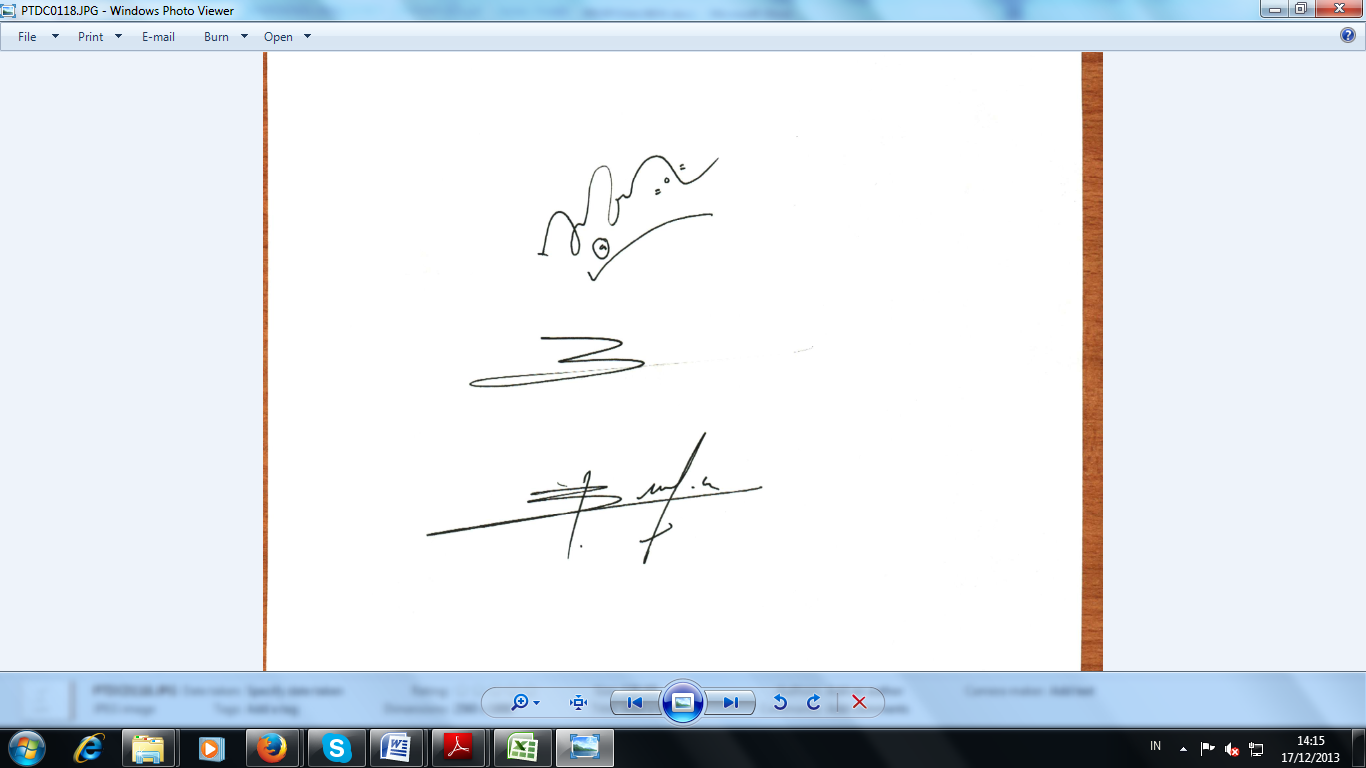 ( Abulwafa Muhammad,S.Kom,M.Kom )	   ( Rima Liana Gema ,S.Kom,M.Kom )NIDN	:  1021098101				  NIDN	:  101USULANPENELITIAN DOSEN UPI “YPTK” PADANG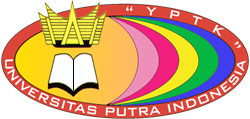 PROPAGASI BALIK MENENTUKAN PREDIKSI PRODUKSI USAHA SONGKET SILUNGKANG KOTA SAWAHLUNTOTIM PENGUSULRIMA LIANA GEMA, S.KOM, M.KOM / 1013098901 (Ketua )DEVIA KARTIKA, S.KOM, M.KOM / 1021129101 (Anggota 1)UNIVERSITAS PUTRA INDONESIA “YPTK” PADANGAGUSTUS  2018NoJenis LuaranJenis LuaranJenis LuaranJenis LuaranIndikator CapaianIndikator CapaianIndikator CapaianNoKategoriSub KategoriWajibTambahanTSTS+1TS+21Artikel ilmiah dimuat dijurnalInternasional bereputasiTidak ada1Artikel ilmiah dimuat dijurnalNasional terakreditasivsubmitted1Artikel ilmiah dimuat dijurnalNasional tidak terakreditasivpublished2Artikel ilmiah dibuat diprosidingInternasional terindeksTidak ada2Artikel ilmiah dibuat diprosidingNasionalvpublished3Invited speaker dalam temu ilmiahInternasionalTidak ada3Invited speaker dalam temu ilmiahNasionalTidak ada4Visiting LecturerInternasionalTidak ada5Hak Kekayaan Inelektual (HKI)PatenTidak ada5Hak Kekayaan Inelektual (HKI)Paten sederhanaTidak ada5Hak Kekayaan Inelektual (HKI)Hak CiptaDraft5Hak Kekayaan Inelektual (HKI)Merek dagangTidak ada5Hak Kekayaan Inelektual (HKI)Rahasia dagangTidak ada5Hak Kekayaan Inelektual (HKI)Desain Produk IndustriTidak ada5Hak Kekayaan Inelektual (HKI)Indikasi GeografisTidak ada5Hak Kekayaan Inelektual (HKI)Perlindungan Varietas TanamanTidak ada5Hak Kekayaan Inelektual (HKI)Perlindungan Topografi Sirkuit TerpaduTidak ada6Teknologi Tepat GunaTeknologi Tepat GunavPenerapan7Model/Purwarupa/Desain/Karya Seni/Rekayasa SosialModel/Purwarupa/Desain/Karya Seni/Rekayasa SosialTidak ada8Bahan AjarBahan AjarvDraft9Tingkat Kesiapan TeknologiTingkat Kesiapan Teknologiv2NOJENIS PENGELUARANBIAYA YANG DIUSULKAN1HonorRp.  6.048,000,-2Pembelian Bahan Habis Pakai      Rp.  5,533,000,-3PerjalananRp.  6.100,000,-4Sewa Rp.  1,770,000,-TotalTotalRp. 19,451,000,-NoKegiatanKegiatanBulanBulanBulanBulanBulanBulanBulanBulanBulanBulanBulanBulanNoKegiatanKegiatan1234567891011121Identifikasi Masalah & Merumuskan masalah Identifikasi Masalah & Merumuskan masalah 2Menganalisa MetodologiMenganalisa Metodologi3Menganalisa DataMenganalisa Data3a.Pengumpulan data 3bPengelompokan datacPengolahan data4Merancang  metode JSTMerancang  metode JST5ImplementasiImplementasi5Instal dan Proses data Matlab 6.1Instal dan Proses data Matlab 6.16Evaluasi Hasil /Mensintesa HasilEvaluasi Hasil /Mensintesa Hasil6a.Validasi Hasila.Validasi Hasil6b.Pengujian Hasilb.Pengujian Hasil1.    Honor1.    Honor1.    Honor1.    Honor1.    Honor1.    Honor1.    Honor1.    Honor1.    Honor1.    Honor1.    Honor1.    Honor1.    HonorHonorHonor/Jam (Rp.)Honor/Jam (Rp.)Honor/Jam (Rp.)Honor/Jam (Rp.)Waktu (Jam/Minggu)Waktu (Jam/Minggu)Waktu (Jam/Minggu)MingguMingguMingguMingguHonor/Th.I (Rp.)Ketua11,00011,00011,00011,000666484848483,168,000 Anggota 110,00010,00010,00010,00066648484848           2,880,000 SUB TOTALSUB TOTALSUB TOTALSUB TOTALSUB TOTALSUB TOTALSUB TOTALSUB TOTALSUB TOTALSUB TOTALSUB TOTALSUB TOTAL6,048,000 2.      Pembelian Bahan Habis Pakai2.      Pembelian Bahan Habis Pakai2.      Pembelian Bahan Habis Pakai2.      Pembelian Bahan Habis Pakai2.      Pembelian Bahan Habis Pakai2.      Pembelian Bahan Habis Pakai2.      Pembelian Bahan Habis Pakai2.      Pembelian Bahan Habis Pakai2.      Pembelian Bahan Habis Pakai2.      Pembelian Bahan Habis Pakai2.      Pembelian Bahan Habis Pakai2.      Pembelian Bahan Habis Pakai2.      Pembelian Bahan Habis PakaiMaterialMaterialMaterialJustifikasiJustifikasiJustifikasiKuantitasKuantitasKuantitasHarga SatuanHarga SatuanHarga PeralatanHarga PeralatanMaterialMaterialMaterialPemakaianPemakaianPemakaianKuantitasKuantitasKuantitas(Rp).(Rp).Penunjang (Rp).Th.IPenunjang (Rp).Th.IKertasKertasKertas8 Rim8 Rim8 Rim    43,000     43,000 344,000 344,000 TonerTonerToner3 Rol3 Rol3 Rol895,000 895,000 2,685,000 2,685,000 Foto copyFoto copyFoto copy11 Eks11 Eks11 Eks    34,000     34,000 374,000 374,000 CD RWCD RWCD RW25 unit25 unit25 unit      6,000       6,000 150,000 150,000 Jilid ProposalJilid ProposalJilid Proposal11 Eks11 Eks11 Eks    25,000     25,000 275,000 275,000 Peralatan TulisPeralatan TulisPeralatan Tulis2 Set2 Set2 Set 250,000  250,000 500,000 500,000 Materai @Rp.6000,-Materai @Rp.6000,-Materai @Rp.6000,-15 Buah15 Buah15 Buah     7,000      7,000 105,000 105,000 Paket InternetPaket InternetPaket Internet20 Gb20 Gb20 Gb    35,000     35,000 700,000 700,000 PulsaPulsaPulsa@4@4@4  100,000   100,000   400,000   400,000 SUB TOTALSUB TOTALSUB TOTALSUB TOTALSUB TOTALSUB TOTALSUB TOTALSUB TOTALSUB TOTALSUB TOTALSUB TOTAL              5,533,000               5,533,000 3.    Perjalanan3.    Perjalanan3.    Perjalanan3.    Perjalanan3.    Perjalanan3.    Perjalanan3.    Perjalanan3.    Perjalanan3.    Perjalanan3.    Perjalanan3.    Perjalanan3.    Perjalanan3.    PerjalananTransportasi Transportasi 7 kali7 kali7 kali                 500,000                  500,000                  500,000                  500,000           3,500,000           3,500,000 KonsumsiKonsumsi3 * 7 kali3 * 7 kali3 * 7 kali                  100,000                   100,000                   100,000                   100,000           2,100,000           2,100,000 SeminarSeminar1 kali1 kali1 kali                 500,000                  500,000                  500,000                  500,000              500,000              500,000 SUB TOTALSUB TOTALSUB TOTALSUB TOTALSUB TOTALSUB TOTALSUB TOTALSUB TOTALSUB TOTALSUB TOTALSUB TOTAL          6,100,000           6,100,000 4. Sewa4. Sewa4. Sewa4. Sewa4. Sewa4. Sewa4. Sewa4. Sewa4. Sewa4. Sewa4. Sewa4. Sewa4. SewaPrinterPrinterSewaSewa2 unit2 unit2 unit                 215,000                  215,000                  215,000              650,000              650,000              650,000 KomputerKomputerSewaSewa1 unit1 unit1 unit                  300,000                   300,000                   300,000              300,000              300,000              300,000 InfokusInfokusSewaSewa1 unit1 unit1 unit240,000 240,000 240,000               240,000               240,000               240,000 SpeakerSpeakerSewaSewa1 unit1 unit1 unit350,000 350,000 350,000 350,000 350,000 350,000 KameraKameraSewaSewa1 unit1 unit1 unit450,000 450,000 450,000 450,000 450,000 450,000 SUB TOTALSUB TOTALSUB TOTALSUB TOTALSUB TOTALSUB TOTALSUB TOTALSUB TOTALSUB TOTALSUB TOTALSUB TOTAL         1,770,000          1,770,000 TOTAL ANGGARAN YANG DIPERLUKAN PER TH.(Rp)TOTAL ANGGARAN YANG DIPERLUKAN PER TH.(Rp)TOTAL ANGGARAN YANG DIPERLUKAN PER TH.(Rp)TOTAL ANGGARAN YANG DIPERLUKAN PER TH.(Rp)TOTAL ANGGARAN YANG DIPERLUKAN PER TH.(Rp)TOTAL ANGGARAN YANG DIPERLUKAN PER TH.(Rp)TOTAL ANGGARAN YANG DIPERLUKAN PER TH.(Rp)TOTAL ANGGARAN YANG DIPERLUKAN PER TH.(Rp)TOTAL ANGGARAN YANG DIPERLUKAN PER TH.(Rp)TOTAL ANGGARAN YANG DIPERLUKAN PER TH.(Rp)TOTAL ANGGARAN YANG DIPERLUKAN PER TH.(Rp)           19,451,000            19,451,000 TOTAL ANGGARAN YANG DIPERLUKAN (Rp)TOTAL ANGGARAN YANG DIPERLUKAN (Rp)TOTAL ANGGARAN YANG DIPERLUKAN (Rp)TOTAL ANGGARAN YANG DIPERLUKAN (Rp)TOTAL ANGGARAN YANG DIPERLUKAN (Rp)TOTAL ANGGARAN YANG DIPERLUKAN (Rp)TOTAL ANGGARAN YANG DIPERLUKAN (Rp)TOTAL ANGGARAN YANG DIPERLUKAN (Rp)TOTAL ANGGARAN YANG DIPERLUKAN (Rp)TOTAL ANGGARAN YANG DIPERLUKAN (Rp)TOTAL ANGGARAN YANG DIPERLUKAN (Rp)19,451,00019,451,000noNama /  NIDNInstansi AsalBidang IlmuAlokasi WaktuUraian Tugas1Rima Liana Gema/ 1013098901UPI-YPTKKomputer12- Presentasi - Identifikasi Masalah - Analisa Masalah - Menentukan Tujuan - Mempelajari Literatur - Implementasi2Devia Kartika / 1021129101UPI-YPTKKomputer12- Mengumpul Data - Implementasi - Evaluasi1Nama LengkapRima Liana Gema, S.Kom, M.Kom2Jenis KelaminPerempuan3Jabatan FungsionalAsisten Ahli4NIP/NIK/Identitas lainnya-5NIDN10130989016Tempat/Tanggal LahirPadang / 13 – 09 – 1989 7Emailrimalianagema@upiyptk.ac.id / rimalianagema@gmail.com 8Nomor telepon/HP0813633234139Alamat KantorJl. Raya Lubuk Begalung, Padang, Sumatera Barat10Nomor Telepon/Fax0751-77666611Lulusan yang dihasilkanS1=  orang S2=  orang S3=  orang12Mata Kuliah yang diampuMatematika DiskritSistem Basis DataStatistikaS-1S-2S-3Nama Perguruan TinggiUniversitas Putra Indonesia “YPTK” PadangUniversitas Putra Indonesia “YPTK” Padang-Bidang IlmuSistem InformasiSistem Informasi-Tahun Masuk-Lulus2007-20112011-2013-Judul Skripsi/thesisAnalisa dan Perancangan Sistem Informasi Perpustakaan Pada MTsN Paninjauan Kecamatan X Koto dengan Menggunakan Bahasa Pemrograman Visual Basic 6.0 dan Aplikasi Database MYSQLJaringan Syaraf Tiruan Propagasi Balik Dalam Prediksi Persedian Ternak Sapi Potong (Studi Kasus di Wilayah Sumatera Barat)  -Nama Pembimbing/promotor1. Silfia Andini S.Kom, M.Kom2.Rika Melyanti, S.Kom, M.Kom1.  Dr. Ir. Gunadi Widi Nurcahyo, M.Sc2.Dr. H. Sarjon Defit, S.Kom,MSc.-NoTahunJudul PenelitianPendanaanPendanaanNoTahunJudul PenelitianSumberJumlah (Rp)1.2017Artificial Intelligence Menentukan Kualitas Kehamilan Pada Wanita Pekerja PDP DIKTI20.000.000,-No.TahunJudul Pengabdian Kepada MasyarakatPendanaanPendanaanNo.TahunJudul Pengabdian Kepada MasyarakatSumberJlh (Juta Rp)2015Pelatihan Pemanfaatan Teknologi Informasi dan Komunikasi Untuk Meningkatkan Akhlakul Kharimah Generasi Muda Islam Dalam Kegiatan Pesantren Ramadhan Pemerintah Kota PadangUPI-YPTK1.000.0002016Bakti Sosial dan Sosialisasi Teknologi Informasi Bersama VES Community & 1000 GuruUPI-YPTK1.000.0002016Pemanfaatan Teknologi Mobile dan Internet Secara Sehat dan Islami Untuk Peningkatan Iman dan Akhlak Generasi Muda Islam Berlandaskan Alquran dan Sunnah Pada Kegiatan Pesantren Ramadhan di Kota PadangUPI-YPTK1.000.0002016Pembinaan Pencatatan Transaksi dan Perancangan Laporan Keuangan untuk Pelaku Usaha Truk Galian C di Kelurahan Lubuk LintahUPI-YPTK1.000.000NoJudul Artikel IlmiahNama JurnalVolume/Nomor/TahunJaringan Syaraf Tiruan Propagasi Balik Dalam Prediksi Persediaan Ternak Sapi Potong (Studi Kasus di Wilayah Sumatera Barat)Jurnal KomTekInfo Vol. 1 No. 2 Tahun 2014 ISSN : 2356-0010Expert System for Identifying Children’s Severe MalnutritionJournal JCSITVol. 1, No. 1 Tahun 2016ISSN Print :22502 – 1125ISSN Online : 2502 - 1486Penerapan Queuing Theory Sistem Antrian Cucian Mobil Car Wash Auto Bridal 75 Padang Berbasis WebJurnal KomTekInfo Vol. 3 No. 2 Tahun 2016 ISSN : 2356-0010NoNama Pertemuan Ilmiah/SeminarJudul Artikel IlmiahWaktu & TempatSeminar Nasional APTIKOM 2016 “Pengembangan Konten Digital Warisan Budaya Dan Alam Untuk Mendukung e-Tourism”Fuzzy Logic to Opimalized The Production of Sanjai for Increase the Benefit in Small Medium EconomicsLombok, 28 Oktober 2016NoJudul BukuTahunJumlah HalamanPenerbit1NoJudul tema/HKITahunJenisNomor P/ID1NoJudul/tema rekayasa sosial yang telah diterapkanTahunTempat Penerapan Respon Masyarakat1NoJenis PenghargaanINstitusi Pemberi PenghargaanTahun11Nama LengkapDevia Kartika, S.Kom, M.Kom2Jenis KelaminPerempuan3Jabatan FungsionalAsisten Ahli4NIP/NIK/Identitas lainnya13120561129100025NIDN10211291016Tempat/Tanggal LahirPadang / 21– 12 -19917EmailDevia.kartika21@gmail.com / Deviakartika@upiyptk.ac.id8Nomor telepon/HP0823892296659Alamat KantorKampus Universias Putra Indonesia “YPTK” Padang , Jl. Raya Lubuk Begalung, Padang, Sumatera Barat  10Nomor Telepon/Fax0751-77666611Lulusan yang dihasilkanS1=  orang S2=  orang S3=  orang12Mata Kuliah yang diampu1. Matematika Diskrit2.Interaksi Manusia Komputer3.Manajemen Database4.StatistikS-1S-2Nama Perguruan TinggiUniversitas Putra Indonesia “YPTK” PadangUniversitas Putra Indonesia “YPTK” PadangBidang IlmuTeknik InformatikaTeknik InformatikaTahun Masuk-Lulus2009-20132013-2014Judul Skripsi/thesisSistem Pakar Analisa Gejala Gizi Buruk Pada BalitaPenentuan Jumlah Kalori Ibu Hamil dengan Metode Fuzzy Inference System (FIS) Mamdani  Nama Pembimbing/promotor1. Julius Santony S.Kom, M.Kom2. Surmayanti, S.Kom, M.Kom1.  Dr. Ir. Gunadi Widi Nurcahyo, M.Sc2.  Dr. H. Sarjon Defit, S.Kom,MSc.No.TahunJudul PenelitianPendanaanPendanaanNo.TahunJudul PenelitianSumberJlh (Juta Rp)1.2.20162017Indeks Kepuasan Masyarakat (IKM) rumah Sakit Umum Daerah (RSUD) dr. Adnaan WD Payakumbuh Tahun 2016,Survey Kualitas Pelayanan Terhadap Kepuasan Pasien Rumah Sakit Umum Daerah (RSUD) dr. Adnaan WD Payakumbuh (Tenaga Internal, Instalasi Penunjang, Pasien Rawat Jalan dan Rawat Inap ) Tahun 2016.Artificial Intelligence Menentukan Kualitas Kehamilan Pada Wanita PekerjaRSUD Dr. Adnaan WD PayakumbuhPDP DIKTI39.737.00020.000.000,-NoTahunJudul Pengabdian kepada MasyarakatPendanaanPendanaanNoTahunJudul Pengabdian kepada MasyarakatSumberJumlah (Rp)12015Memberikan pelatihan mengenai ekonomi berbasis teknologi informasiPersonalRp. 1000.000NoJudul Artikel IlmiahNama JurnalVolume/Nomor/Tahun1Expert Systems for Identifying Children’s Severe MalnutritionJournal of Computer Science and Information TechnologyUPI YPTK PadangISSN : 2502-1125 E-ISSN : 2502-1486250Padang, Vol. 1 No. 1, Juni 20162Sistem Informasi Pengelolaan Kegiatan Simpan Pinjam Koperasi Pegawai Republik IndonesiaJurnal Majalah Ilmiah UPI-YPTKISSN Cetak : 1412-5854ISSN Online : 2502-8774Vol 23, No. 1, Maret 2016 3Sistem Pakar Untuk Diagnosis Penyakit Ginjal dengan Kombinasi Metode Certainty factor dan metode forward chainingProsiding Senatkom Senimar Ilmiah Nasional Padang, 23 Oktober 2015ISSN  2460-46904Perancangan Sistem pakar untuk mendiagnosa kehamilan entopic pada rumah sakit bersalin Yasmin Solok menggunakan Metode Forward Chaining berbasis WebJurnal KomtekinfoUPI YPTK PadangISSN 2356-0010E-ISSN 2502-8758NoNama Pertemuan Ilmiah/SeminarJudul Artikel IlmiahWaktu & TempatSeminar Nasional APTIKOM 2016 “Pengembangan Konten Digital Warisan Budaya Dan Alam Untuk Mendukung e-Tourism”Fuzzy Logic to Opimalized The Production of Sanjai for Increase the Benefit in Small Medium EconomicsLombok, 28 Oktober 2016NoJudul BukuTahunJumlah HalamanPenerbit1NoJudul tema/HKITahunJenisNomor P/ID1NoJudul/tema rekayasa sosial yang telah diterapkanTahunTempat Penerapan Respon Masyarakat1NoJenis PenghargaanInstitusi Pemberi PenghargaanTahun1